IMPORTANT : Mention particulière à propos de cet atelierCet atelier est un atelier de réflexion sur les stéréotypes et rôles de genre. ll traite de la thématique de la conciliation vie professionnelle, vie privée dans un but de sensibilisation et d'échanges autour des rôles donnes aux hommes et aux femmes dans la société et dans la vie active. Il n'est pas donc pas a confondre avec un atelier d'optimisation ou de gestion du temps. Il conviendra donc, en amont, de communiquer clairement les objectifs de cet atelier et de réorienter.ANNEXE I : CARTES HOMMES I FEMMES A IMPRIMER ET A DECOUPER AVANT L’ATELIER (I carte homme et I carte femme par participant)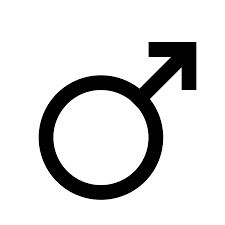 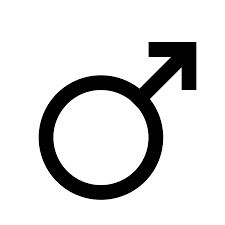 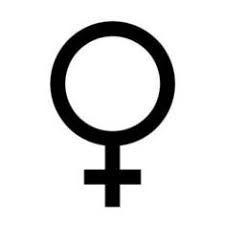 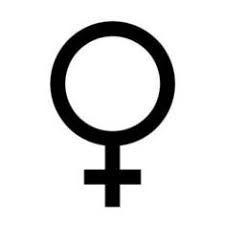 ANNEXE 2 : BRAINSTORMING - DEFINITION DES NOTIONS DE VIE PRIVEE - VIE PROFESSIONNELLE - CONCILIATIONConsigne : inscrivez dans chacune des co/onnes /es mots c/es ou /es exemp/es qui vous viennent al'esprit lorsque vous evoquez la vie privee, la vie professionne//e et /a conci/iation.ANNEXE 3 :  DEFINITION DES NOTIONS DE VIE PRIVEE - VIE PROFESSIONNELLE - CONCILIATIONVie priveeVie professionnelleConciliation vie privee I vie professionnelleANNEXE 4 :  LA CONCILIATION VIE PRIVEE I VIE PROFESSIONNELLE POUR LES HOMMES ET LES FEMMES.Le fonctionnement de la societe repose sur de nombreux stereotypes qui attribuent naturellement des caracteristiques et des positions differentes aux hommes et aux femmes. Par exemple, on dit que le rose est une couleur reservee aux filles. Pourtant, au Moyen Age, cette couleur etait exclusivement reservee aux hommes. Les femmes s'habillaient en bleu et les hommes de rose, considere a l'epoque comme de la virilite, donc une couleur d'hommes.Ces stereotypes, autrement dit ces generalisations simplistes sur les hommes et les femmes, se retrouvent dans bien d'autres domaines de la societe, et notamment dans les roles que l'on attribue a chacun des deux sexes. Par exemple, les hommes sont souvent consideres comme actifs et productifs, comme les gagne-pains du foyer, tandis que les femmessont assignees a des fonctions passives, telles que l'education des enfants ou les taches domestiques. Cela a pour consequences de generer des images stereotypees  de leurs capacites, de leurs attitudes et egalement de leurs domaines d'activite. (Exemple : les hommes ne peuvent pas bien cuisiner I les femmes ne peuvent pas occuper un poste a responsabilite, etc.)En interrogeant une trentaine de cadres, hommes et femmes, en activite, des chercheurs ont souligne que le probleme de la conciliation entre vie privee et professionnelle est plus aborde par les femmes que par les hommes. Pour les femmes, la vie privee a tendance a etre prendre le dessus sur la vie professionnelle, alors que pour les hommes, c'est plutot la vie professionnelle qui empiete sur la vie privee.Ainsi, la femme qui entreprend une carriere est confrontee a un travail consequent etant donne qu'elle doit gerer a la fois les taches professionnelles et les activites domestiques. Pour faire face a cette difficulte, elle se doit de deployer de nombreux efforts au risque de devoir renoncer a sa carriere  ou opter pour un emploi a horaires  flexibles et a responsabilites reduites.D'autre part et du cote des entreprises, l'absence liee a des imprevus relatifs aux enfants semble etre plus toleree aupres des meres que des peres, qui, osent moins facilement demander de s'absenter de peur d'etre mal vus par leurs collegues, principalement hommes.La notion de conciliation vie privee-vie professionnelle est aussi per�ue de maniere plus large par les hommes qui integrent, en plus de la famille, la vie sportive et associative. Le mariage, est per�u comme un atout pour la carriere des hommes alors qu'il est per�u comme un frein pour celle des femmes. De meme, au fil des naissances, les femmes ont tendance a prendre  davantage en charge les obligations domestiques alors que les hommes continuent de s'investir davantage dans la sphere professionnelle.Cette opposition entre vie privee et vie professionnelle pourra etre revue, en partie du moins, si les hommes acceptent de revoir les roles des deux sexes au sein de notre societe, et s'impliquent davantage dans les activites quotidiennes et familiales,  ce qui semble etre progressivement le cas.D'apres l'article de Grodent, F. & Tremblay, D. (20I3). La conciliation vie privee-vie professionnelle des gestionnaires hommes et femmes : le cas d'une societe de transport quebecoise. @GRH, 6,(I), II7-I47. doi:I0.39I7Igrh.I3I.0II7.Relevez les idees importantes de ce passage, celles sur lesquelles vous souhaitez reagirANNEXE 3 : LA ROUE DE LA VIEInstructions :I. Munissez-vous d'un crayon et du modele de la Roue de la Vie (feuille imprimee)2.  Pour chacun des 8 themes proposes quantifiez votre niveau de satisfaction de O (pas du tout satisfait) a IO(tres satisfait).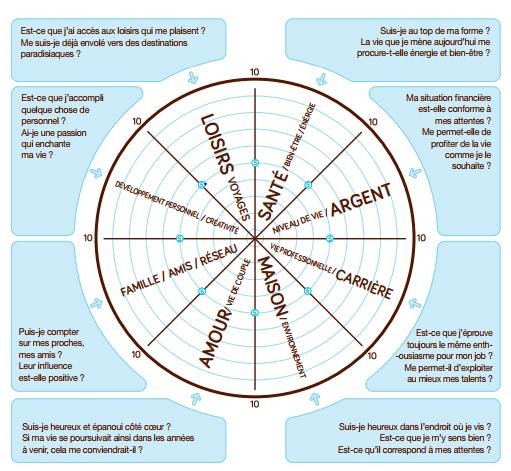 3.  Reliez les points entre eux et coloriez chaque themeAuteur : Dominique LopinInstructions :Apres avoir identifie et visualise vos priorites dans la vie et vos niveaux de satisfaction pour chacune d'elle, fixez les 3domaines les plus importants pour vous, c'est-a-dire ceux que vous devez faire passer avant les autres pour voussentir heureux dans la vie.MES 3 PRIORITES DANS LA VIE1.2.3.Formulaires pour l'Observation et le FeedbackApres le deroulement de ce scenario comme modele propose par le formateur animateur, et dans le principe d'amelioration continue de la prestation du formateur animateur de l'atelier, nous vous remercions de contribuer dans cette vision en traduisant vos attitudes evaluatives sur le deroulement de l'atelier selon les points evoques dans ce formulaire.Atelier : concilier vie professionnelle et vie priveeNotez les cinq domaines cles de l'evaluation, basee sur une echelle de I a 5, en utilisant les definitions fournies ci- dessous :5 = Excellent            4 = Tres bien           3 = Bien        2 = Satisfaisant             I = lnsuffisantFORMATION CONTINUE DES CONSEILLERS ET DES MANAGERS DE CAREER CENTERGUIDE DU FORMATEURNom de l’atelier : 24 – TOT : CONCILIER VIE PROFESSIONNELLE / VIE PRIVEERESSOURCES DE L’ATELIEROBJECTIFS D’APPRENTISSAGECopies et supports de module du « « Concilier la vie professionnelle et la vie privée : hommes, femmes, tous égaux ?»Imprimer des copies de : Manuel des participants ; cartes hommes I femmes (I carte homme, I carte femme par participant, voir annexe I) ; Formulaires d'évaluation du moduleMatériel à prévoir : Flipchart, marqueurs, crayons de couleur (2 crayons de couleurs différentes par participant)Comprendre le but d'un CVOpérationnaliser le Kit de formation « Concilier la vie professionnelle et la vie privée : hommes, femmes tous égaux » en mobilisant efficacement les bénéficiaires (guide d'animation du formateur, manuel du participant, présentation PowerPoint)Prendre en main les activités du kit de formation et les animer face à un groupe en utilisant une approche pédagogique active et participative.Connaissances : Concepts théoriques relatifs à la thématique du module : sphère privée, sphère professionnelle, conciliation, sexe vs. genre, stéréotypes, rôles et intériorisation du genreContenus et structure du Kit « Concilier la vie professionnelle et la vie privée : hommes, femmes, tous égaux ?» et modalités d'animation et d'évaluation des activités.Compétences : Appliquer les bonnes pratiques en matière de formation participative et active en étant capable d'animer des discussions favorisant les échanges d'idées et de points de vue ; Mobiliser les ressources adéquates pour la prestation de la formation « Concilier la vie professionnelle et la vie privée : hommes, femmes, tous égaux ?»Attitudes : Respect de la diversité des opinions exprimées ; Mise en place d'un environnement  pédagogique sur pour promouvoir l'apprentissage et les échanges d'idées et de points de vue et le développement de l'esprit critique.Durée approximative du module : 2 heures 30Durée approximative du module : 2 heures 30Déroulé du moduleType d'activitéDurée (minutes)Description de l'activité et notesRessourcesPrésentation du formateur et du programme USAID Career Center5Accueillez les participants et présentez-vous brièvement. Présentez rapidement le Career Center et répondez aux éventuelles questions (passez cette étape si les participants ont déjà pris part à des activités du Career Center.Présentez les objectifs et le déroulement de l’atelier, DIAPO., slide 1DIAPO. 1Activité brise-glace10Faisons connaissance !• Préparation de l’activité : imprimer et découper les cartes homme/femmes (annexe1) – chaque participants doit avoir devant lui une carte homme et une carte femme.• Projeter une par une les image du powerpoint (DIAPO., slide 2) et demander aux participants de tendre la carte « homme » ou la carte « femme » en fonction de s’ils pensent que cette activité est généralement une tâche masculine ou une tâche féminine.• Demander à un ou deux participant d’expliquer leur choix et de se présenter. Arrêter l’activité lorsque tout le groupe a eu l’opportunité de se présenter.NB : à ce stade de l’atelier, n’entrez pas dans un débat sur les stéréotypes de genre. Laissez les participants s’exprimer librement et expliquer que vous reviendrez plus tard sur cette activité.DIAPO., slide 2Annexe 1 :Cartes hommes/femmesActivité 1 : brainstorming15Vie Pro/ Vie privée / conciliation : brainstormingVie Pro/ Vie privée / conciliation : brainstormingObjectifs : définir les notions de vie privée, de vie professionnelle et de conciliation.Instructions :• Regrouper les participants en binôme et demander leur de prendre le canevas du tableau en annexe 2 de leur manuel • Projeter le DIAPO., slide 3• Demander aux participants d’inscrire dans les 3 colonnes du tableau tous les mots clés, exemples d’activités du quotidien qui se reportent : à la vie professionnelle, à la vie privée. Demander ensuite d’écrire sous forme de mot clé ce qu’est selon eux « la conciliation »• A partir des mots clés, demander aux participants de trouver une définition pour « vie professionnelle », « vie privée » et « conciliation vie professionnelle/vie privée » et de l’inscrire dans leur manuel (annexe 3)Débriefing :• Les participants restituent leur réponses face au reste du groupe. Ils présentent d’abord les mots clés. Le formateur les écrit au fur et à mesure sur un flichpart sur lequel il aura préalablement tracé le canevas du tableau.• Ensuite, interrogez-les et demandez-leur de partager leurs définitions des 3 notions.• Félicitez les pour le travail accompli et dites que vous allez à présent regarder les définitions « officielles » de ces 3 notions • Projeter le DIAPO. slide 4 et lisez à haute voix les définitions.Phrase de transition vers l’activité suivante : « Maintenant, que nous connaissons les définitions de vie professionnelle, vie privée et surtout de la conciliation entre ces sphères de la vie, nous allons nous intéresser aux obstacles, à ce qui rend parfois difficile cette conciliation »Annexe 2 : canevas du tableau DIAPO., slide 3 Annexe 3 : définition des concepts de base Flipchart DIAPO., slide 4 Activité 2 : les obstacles à la conciliation vie pro/vie privée15Objectif : Prendre conscience que les obstacles à la conciliation entre vie professionnelle et vie privée sont perçus différemment d’un individu à un autre et d’un sexe à l’autre.Instructions : • Projeter le DIAPO., slide 5 et lisez les instructions : « Parmi ces déclarations, quelles sont selon vous LA difficulté majeure qui vous semblent être un obstacle pour concilier vie professionnelle et vie privée »• Donner quelques minutes aux participants pour lire les déclarations de A à H et de choisir une seule réponse selon leur opinion. (travail individuel)• Demander ensuite aux participants de se lever et de se diriger vers le coin droit de la salle s’ils ont choisi les réponses A, B, C, E, H ou vers le coin gauche s’ils ont choisi les réponses C, D ou F.Debriefing :• Les participants restent debout dans le coin de la salle qu’ils ont choisis.• Demandez rapidement aux participants de partager leur réponse avec le reste du groupe. • Faites observer que les obstacles sont perçus différemment d’une personne à l’autre. Par exemple : « pour Leila, l’obstacle majeur à la conciliation est …. tandis que pour Mehdi, c’est ….. » • Posez ensuite la question : « à quels types d’obstacles de rapportent les réponses A, B, E, G et H ? Et les réponses C, D, F ? Réponses attendues de la part des participants : « La première série de réponse sont des obstacles qui se rapportent à la vie professionnelle (les temps de transport, les horaires, les exigences du chef, etc) tandis que la 2ème série de réponse sont des obstacles qui se rapportent à la vie privée (la famille, le couple, les tâches domestiques) » • Expliquez aux participants : « Ceux qui ont choisi la première série de réponse, perçoivent que ce sont les exigences de la professionnelle qui font obstacle à la vie privée, tandis que ceux qui ont choisi la 2ème série de réponse perçoivent que ce sont les exigences de la vie privée qui font obstacle à la vie professionnelle ». Phrase de transition : « Pour l’activité suivante, nous allons lire un petit article sur la conciliation vie professionnelle et vie privée et en discuter. » DIAPO., slide 5 Discussion sur le thème de la conciliation vie pro/vie privée selon le genre15-20Objectif : initier une discussion et une prise de conscience sur les rôles et les stéréotypes de genre dans la sociétéInstructions :• Demandez aux participants de lire le court article « concilier vie professionnelle / vie privée selon le genre » en annexe et de relever les points et les idées qu’ils trouvent intéressantes ou sur lesquelles ils aimeraient réagir dans l’encadré au bas de l’article.• Laissez 5 à 10 minutes aux participants pour faire la lecture du document• Ensuite, lancez la discussion.Suggestions de questions pour animer la discussion :• Quelle est l’idée générale de l’article ?• Est-ce que les hommes et les femmes sont concernés de la même manière par la conciliation vie pro/vie privée dans la société ?• Qu’est-ce que cela recouvre pour un homme ? et pour une femme ?• Avez-vous des exemples de votre vie ou de la vie de personnes que vous connaissez qui illustrent ces différences entre les sexes ?• Que pensez-vous de ces divergences ?Synthétiser l’activité et la discussion.Proposition de synthèse (à adapter) : « Nous avons vu au cours des activités précédentes que nous identifions différemment ce qui nous empêche parfois de concilier notre vie professionnelle et notre vie privée. Selon les études réalisées sur ce sujet, les femmes et les hommes perçoivent différemment ces obstacles. Pour les femmes, la vie privée a tendance à être prendre le dessus sur la vie professionnelle. Elles ont davantage tendance à sacrifier leur carrière pour s’occuper du foyer, alors que pour les hommes, c’est la vie professionnelle qui a tendance à empiéter sur la vie privée. Cependant, cette division des rôles entre les hommes et les femmes n’a rien de naturel. C’est la société qui attribue des rôles aux hommes et aux femmes et qui crée des attentes différentes pour les 2 sexes. Par exemple, la société attend d’un homme qu’il soit le gagne-pain de la famille, tandis qu’on attend d’une femme qu’elle soit en charge du foyer. C’est ce qu’on appelle des stéréotypes de genre.Phrase de transition : « Les activités suivantes vont nous permettre de mieux comprendre ce que sont les stéréotypes de genre et comment nous en arrivons à se persuader que les hommes et les femmes ont des rôles et des caractéristiques prédéfinies dans la société. »Annexe 4 : article « concilier vie pro/vie privée selon le genre »Activité sexe vs. genre5 – 7Objectif : définir ce qu’est un stéréotype de genre, savoir les identifier et comprendre de quelle manière l’individu les intériorise, notamment à travers l’éducation que reçues et les médias.Instructions :1ère partie• Projeter le DIAPO. slide 6 « qu’est qu’un stéréotype » et demander aux participants de réfléchir quelques minutes en binôme à la signification du mot.• Demander aux participants de restituer leurs réponses et inscrivez quelques mots clés sur un flipchart au fur et à mesure que les participants partagent leurs réponses.• Ensuite, projetez la définition et expliquez ce qu’est un stéréotype (DIAPO., slide 7). Illustrez votre explication en reprenant l’activité brise-glace. Expliquez par exemple, que le fait qu’on assigne l’image du sot et de la serpillère à la femme et le ballon de foot à un homme est un stéréotype, ou plus précisément un stéréotype de genre.2ème partie• Projetez ensuite le DIAPO. slide 8 et posez la question : que signifie le genre ? et en quoi diffère t’il du sexe ?• Laissez quelques minutes aux participants puis demandez-leur de partager leurs réponses• Synthétisez les différences entre genre et sexe à l’aide du tableau dans le DIAPO.slide 9 :« Le sexe est déterminé biologiquement, il est universel pour tous les êtres humains et ne change pas. Le genre est déterminé par la société. Il Présente de nombreux aspects : est différent au sein et entre les cultures et à travers la géographie, le climat etc. Dynamique, change au fil du temps. Comme par exemple, ce que nous avons lu dans l’article à propos de la couleur rose. Cette couleur qui est aujourd’hui considéré comme féminine était moyen-âge une couleur qui symbolisait la virilité et donc masculine. »Phrase de transition : Nous allons maintenant faire une petite activité pour apprendre à déterminer les caractéristiques basées sur le sexe et celle qui sont déterminées par la société et qui dénotent donc du genre.DIAPO., slide 6FlipchartDIAPO., slide 7DIAPO., slide 8DIAPO., slide 9Activité intériorisation du genre510 – 1515Instructions :• Projetez les déclarations sur le DIAPO. slide 10 sur les hommes et les demandez à un participant de les lire à haute voix une à une.• Ensuite, demandez aux participants de décider laquelle de ces déclarations dénote les caractéristiques/comportements basés sur le sexe et celles qui sont déterminées par la société. Demandez-leur de motiver le choix de leurs réponses.• Faites cette activité en grand groupe et puis synthétisez en projetant le DIAPO. slide 11 :« Les stéréotypes de genre” sont des généralisations simplistes sur les attributs de genre, les différences, les rôles de genre pour un individu ou un groupe donné. Les rôles de genre se réfèrent à ce que la société attend de la façon dont un homme ou une femme doit agir et se comporter, selon des normes crées par la société. Les rôles de genre et les stéréotypes se transmettent de génération en génération. Entre 3 et 6 ans, les enfants commencent à prendre conscience des différences entre les filles et les garçons selon les actions de leur parents et la nature de leur environnement.Phrase de transition : « Nous allons à présent réaliser une autre activité pour mieux comprendre ce phénomène, que l’on appelle l’intériorisation des stéréotypes ».Objectif : comprendre les mécanismes d’intériorisation des rôles de genre dans la société.Instructions : • Projetez le DIAPO. slide 12. En binômes, demandez aux participants d’identifier des exemples de la façon dont les enfants sont socialisés selon des rôles de genre (Exemple : jouets, couleurs des vêtements, jeux/activités)• Facilitez ensuite les échanges entre les participants.• Ensuite, projetez la vidéo youtube sur les stéréotypes de genre sur le DIAPO. slide 13• Poursuivez la discussion avec les participants.Synthèse et phrase de transition : « Nous voyons que c’est l’éducation que les enfants reçoivent dès leur plus jeune âge qui détermine ensuite leur façon de voir le rôle des hommes et des femmes dans la société. Lorsqu’ils deviennent adultes, les individus se persuadent que ces caractéristiques sont « naturelles ». Par exemple, qu’il est « naturel » que l’homme soit le gagne-pain de la famille ou encore que faire carrière pour une femme est moins important parce que son rôle « naturel » est de s’occuper du foyer et des enfants. Ces stéréotypes sont également largement renforcés par les médias, et notamment par la publicité à laquelle il faut être sensibilisé et vigilant. Dans l’activité suivante, nous allons regarder quelques publicités et tenter d’identifier les stéréotypes de genre qu’elles véhiculent ».Objectif : identifier les stéréotypes et les rôles de genre véhiculés dans la publicitéInstructions : • Projetez la publicité Swifer sur le DIAPO., slide 14 et discutez avec les participants des stéréotypes et des rôles de genre véhiculé par le spot publicitaire. • Projetez le DIAPO. slide 15 et recommencez la même activité avec la publicité pour blédina et location de voitureSynthèse et phrase de transition :« Nous avons vu ce qu’étaient les stéréotypes et les rôles de genre et compris de quelle manière l’éducation et les médias participaient à renforcer ces rôles stéréotypés que la société attribue aux hommes et aux femmes. Dans la société d’aujourd’hui, ces stéréotypes de genre posent des difficultés lorsqu’il s’agit de concilier sa vie professionnelle et sa vie privée. En effet, comme nous l’avons vu dans l’article, la femme qui entreprend une carrière est confrontée à un travail conséquent étant donné qu’elle doit gérer à la fois les tâches professionnelles et les activités domestiques. Pour faire face à cette difficulté, elle doit déployer de nombreux efforts au risque de devoir renoncer à sa carrière ou opter pour un emploi à horaires flexibles et à responsabilités réduites. Ces stéréotypes exercent également une pression sur les hommes, à qui la société assigne un rôle du gagne-pain, le « devoir » de gagner suffisamment bien leur vie et de subvenir aux besoins matériels de leurs familles. Les entreprises et les services public commencent à prendre progressivement conscience de ces obstacles selon le genre et à mettre en place des mesures pour favoriser la conciliation vie professionnelle/vie privée. En attendant, chaque individu peut à son niveau apprendre à fixer ses priorités dans la vie pour concilier vie professionnelle et vie privée.DIAPO., slide 10DIAPO., slide 11DIAPO., slide 12DIAPO., slide 13DIAPO., slide 14DIAPO., slide 15Activité : connaitre et fixer ses priorités35La roue de la vieObjectif : identifier ses priorités dans la vieInstructions : • Projetez le DIAPO., slide 16 et posez cette question aux participants :Quels mots, quels sentiments associez-vous à réussir à concilier vie professionnelle / vie privée ?Très rapidement, les participants devraient évoquer les notions d’accomplissement, d’équilibre, bien-être, bonheur devraient arriver très rapidement dans les réponses• Projeter ensuite le DIAPO. slide 17 et lisez la consigne :«Pour vous, c’est quoi le bonheur ? fermez les yeux quelques secondes et réfléchissez à ce qui vous rend heureux dans la vie »• Faites rapidement un tour de table et demandez aux participants de partager leurs réponses.• Ensuite, présentez les 8 domaines habituellement considérés comme les plus importants de notre vie (DIAPO., slide 18)• Puis, présentez aux participants l’activité « la roue de la vie » (DIAPO., slide 19) et expliquez en les consignes :« Munissez-vous d’un crayon et du modèle de la Roue de la Vie. Pour chacun des 8 thèmes proposés sur la roue quantifiez votre niveau de satisfaction de 0 (pas du tout satisfait) à 10 (très satisfait). Reliez les points entre eux et coloriez chaque thème »• Laissez quelques minutes aux participants pour compléter leur roue puis demandez à quelques-uns d’entre eux de partager oralement avec le reste du groupe. (PPP, slide 20) • Ensuite, projeter le DIAPO. slide 21. Demandez aux participants de se munir d’un crayon de couleur différent et de colorier maintenant les zones supplémentaires représentant les niveaux que vous aimeriez atteindre ; et tout particulièrement les domaines que vous considérez comme des priorités (projeter DIAPO., slide 22)Synthèse de l’activité : « Vous avez clairement identifié et visualisé vos priorités (les changements que vous souhaitez apporter dans votre vie). Pour un maximum d’efficacité fixez-vous 3 priorités. Choisissez les 3 domaines les plus importants pour vous pour augmenter votre niveau de bonheur ». Pour bien équilibrer sa vie, il est important de toujours garder en têtes quelles sont ses priorités et de s’y tenir. Il faut aussi garder en tête que les priorités changent avec le temps, et donc se poser régulièrement la question »• Demandez ensuite à chaque participant de partager avec le reste du groupe les 3 domaines les plus importants de leur vie. • Projetez le DIAPO. slide 22 et concluez l’atelier.Proposition de conclusion de l’atelier :« Lors de cet atelier, vous avez appris à• Définir la sphère professionnelle, la sphère privée et la notion de conciliation entre ces deux sphères• Comprendre la différence entre sexe et genre• Développer votre esprit critique sur les stéréotypes et le rôle de genre et comment ils sont liés à la conciliation vie professionnelle / vie privée• A Connaitre et identifier vos priorités dans la vieCette séance était un atelier de réflexion et de sensibilisation lors duquel vous avez échangé sur des sujets fondamentaux sur le genre. Pour ceux qui souhaitent à présent acquérir des techniques pour optimiser efficacement votre temps, inscrivez-vous à l’atelier gestion du temps proposé par le Career Center. »DIAPO., slide 16DIAPO., slide 17DIAPO., slide 18DIAPO., slide 19 + Annexe 5 : activité la roue de la vie + 1 crayon de couleur par participantsDIAPO. 20 et 21 + annexe 5 + 1 crayon d’une couleur différenteDIAPO., slide 22DIAPO., slide 23VIE PRIVEVIE PROFESSIONNELLECONCILIATIONDomained'evaluation12345Commentaire(Rassurez-vous d'identifier ce qui s'est bien passe et les domainesnecessitant une amelioration au sein de chaque categorie)Application del'approche pedagogique et des meilleures pratiquesPrecision de la presentation du contenuGestion du tempsMobilisation des participantsUtilisation des supports de formation